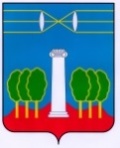 СОВЕТ ДЕПУТАТОВГОРОДСКОГО ОКРУГА КРАСНОГОРСКМОСКОВСКОЙ ОБЛАСТИР Е Ш Е Н И Еот  25.11.2021 №649/49О награждении Почётными грамотами работников МБОУ гимназии №2За многолетний добросовестный труд, преданность профессии, значительные успехи в организации воспитательного и образовательного процесса обучающихся, большой вклад в развитие инновационной образовательной среды и в связи с юбилеем, Совет депутатов РЕШИЛ:Наградить Почетными грамотами Совета депутатов городского округа Красногорск работников муниципального бюджетного общеобразовательного учреждения гимназии №2:- Харченко Елену Викторовну – учителя математики;- Мухину Екатерину Викторовну – учителя-логопеда;- Метелицу Ольгу Ивановну – старшего воспитателя;- Пименову Виолетту Владимировну – учителя физики;- Гладких Ирину Николаевну – учителю истории и обществознания.ПредседательСовета депутатов                                           			               С.В. ТрифоновРазослать: в дело, МБОУ гимназия №2